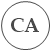 Chris Arnold Arny882003@yahoo.com |  |  850-602-8169 |  Wichita, KS 67226 Accomplishments    	2020 Kansas Association of Broadcasters Award Sportscast (1st Place) for 'Friday Football Fever'2019 Kansas Association of Broadcasters Award Sports Feature (1st Place) for 'Korleone Young: Full Circle'2019 Kansas Association of Broadcasters Award Sportscast (2nd Place) for 'Friday Football Fever'2019 United States Tennis Association Missouri Valley Award for Media Excellence2018 Kansas Association of Broadcasters Award In-Depth Reporting (Honorable Mention) for 'Volunteer Firefighters Step Up to Save Lives'Skills    	Experience    	Education and Training    	University of Mississippi | University, MS Bachelor of Arts in Broadcast Journalism05/2007Minor in Russian.Member of Russian Honors Society (Dobro Slovo).Member of the Mississippi Alpha chapter of Phi Kappa Psi.News and sports experienceSelf starterStrong leaderStrong creative visionStory pitchingBroad knowledge of local news topicsKSNW | Wichita, KSSports Director08/2018 - 03/2021Oversee daily operations of Sports Department.Manage a department of three people, coordinating schedules and what to cover on a daily basis.Responsible for shooting, writing, editing, reporting for Sportscasts several days a week.Responsible for anchoring several Sportscast a week.Helped start a weekly sports segment called Competitive Drive, where we told stories of local college/high school athletes, coaches and more.The segment is now sponsored.Helped start a 30-minute digital only show called The Rush, that runs twice a week.The segment is now sponsored.Experience covering a wide range of sports (High School, College and Professional.).KSNW | Wichita, KSMultimedia Journalist12/2013 - 08/2018Experience shooting, writing, editing and voicing stories for daily newscasts.Responsible for at least one PKG and morning VOSOT daily.Responsible for cutting video to website, as well as, writing web copy of daily stories.Duties include pitching story ideas daily in editorial meetings.Experience using Avid Newscutter.Experience running own live shots, using TVU Backpacks and Aircard technology.KSNW | Salina, KSBureau Chief07/2013 - 12/2013Experience being a self starter in an office of one person.Solely responsible for covering stories in a town of 48,000 people and surrounding areas.Responsible for pitching story ideas daily during editorial meetings.Responsible for shooting, writing and editing, at least, one PKG and one VOSOT per day.Responsible for putting cutting video and adding to a web story I wrote.Experience shooting with Sony XD Cameras.Experience using Adobe Premiere editing software.KTBS 3 | Shreveport, LANews Photographer/Editor/Live Truck Operator11/2007 - 06/2013Also worked occasionally as a Multimedia Journalist from Aug. 2011-Jun. 2013.Experience shooting, writing, editing and voicing stories for daily newcasts.Able to work with other reporters to craft stories for daily newscasts.Experience with Avid Newscutter and Non-Linear editing systems.Experience shooting with Betacam SX and Sony EX cameras.Experience operating ENG and SNG Live trucks.Experience operating LIVEU Backpack technology.Experience operating the Texarkana Substation.